State of CaliforniaDepartment of Industrial RelationsDIVISION OF WORKERS’ COMPENSATION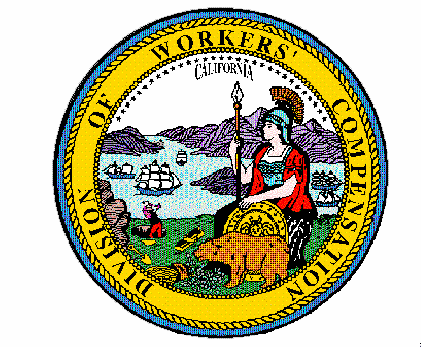 Order of the Administrative Director of the Division of Workers’ Compensation(OMFS Update for Inpatient Hospital Services – Effective for Discharges on or after January 27, 2020)Pursuant to Labor Code section 5307.1, subdivision (g)(2), the Administrative Director of the Division of Workers’ Compensation orders that Title 8, California Code of Regulations, section 9789.25, subdivision (b), pertaining to the Inpatient Hospital Fee Schedule in the Official Medical Fee Schedule, is adjusted to conform to changes in the Medicare payment system in light of the increase in DRG weights for COVID-19 related discharges in accordance with Section 3710 of the CARES Act and MLN Matters Special Edition Article SE20015, dated April 15, 2020.Amended section 9789.25, subdivision (b), reflects the changes to the weighting factor of the assigned MS-DRG by 20 percent for an individual diagnosed with COVID-19 discharged during the COVID-19 Public Health Emergency period. Discharges of an individual diagnosed with COVID-19 will be identified by the presence of the following International Classification of Diseases, Tenth Revision, Clinical Modification (ICD-10-CM) diagnosis codes:• B97.29 (Other coronavirus as the cause of diseases classified elsewhere) for discharges occurring on or after January 27, 2020, and on or before March 31, 2020.• U07.1 (COVID-19) for discharges occurring on or after April 1, 2020, through the duration of the COVID-19 public health emergency period.The effective date of the new rates is for inpatient hospital discharges occurring on or after January 27, 2020 and through the duration of the COVID-19 Public Health Emergency period. This Order and amended section 9789.25, subdivision (b), shall be published on the Division of Workers’ Compensation inpatient hospital webpage.IT IS SO ORDERED.Dated:  April 20, 2020			/S/ GEORGE P. PARISOTTOGEORGE P. PARISOTTOAdministrative Director of the Division of Workers’ Compensation